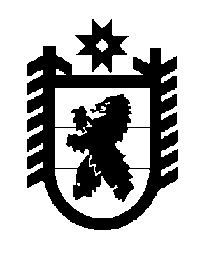 Российская Федерация Республика Карелия    ПРАВИТЕЛЬСТВО РЕСПУБЛИКИ КАРЕЛИЯПОСТАНОВЛЕНИЕот 5 июня 2012 года № 179-Пг. Петрозаводск О внесении изменений в постановление ПравительстваРеспублики Карелия от 6 апреля 2010 года № 64-ППравительство Республики Карелия п о с т а н о в л я е т:1. Внести в постановление Правительства Республики Карелия от              6 апреля 2010 года № 64-П "Об утверждении Порядка составления проекта бюджета Республики Карелия и проекта бюджета Карельского территориального фонда обязательного медицинского страхования" (Собрание законодательства Республики Карелия, 2010, № 4, ст.372; 2011, № 7, ст.1069) следующие изменения:1) в наименовании, пунктах 1, 2 слова "Карельского территориального фонда обязательного медицинского страхования" заменить словами "Территориального фонда обязательного медицинского страхования Республики Карелия";2) в Порядке составления проекта бюджета Республики Карелия и проекта бюджета Карельского территориального фонда обязательного медицинского страхования, утвержденном указанным постановлением:в наименовании, пунктах 1, 7 слова "Карельского территориального фонда обязательного медицинского страхования" заменить словами "Территориального фонда обязательного медицинского страхования Республики Карелия";в пункте 4 слова "государственное учреждение "Карельский территориальный фонд обязательного медицинского страхования" заменить словами "Территориальный фонд обязательного медицинского страхования Республики Карелия";подпункт 2 пункта 7 дополнить абзацем двадцать первым следующего содержания:"аналитическое распределение предельных объемов финансирования по государственным программам, перечень которых утвержден Правительством Республики Карелия, на очередной финансовый год и на плановый период;";3) в приложении к Порядку составления проекта бюджета Республики Карелия и проекта бюджета Карельского территориального фонда обязательного медицинского страхования:в обозначении, наименовании, пунктах 28, 31, 40, 42, 44 слова "Карельского территориального фонда обязательного медицинского страхования" заменить словами "Территориального фонда обязательного медицинского страхования Республики Карелия";в пунктах 2, 3, 8, 23, 40, 45 слова "государственное учреждение "Карельский территориальный фонд обязательного медицинского страхования" заменить словами "Территориальный фонд обязательного медицинского страхования Республики Карелия";пункт 34 после слов "расчеты по разделам, подразделам" дополнить словами ", аналитическое распределение предельных объемов финансирования по государственным программам, перечень которых утвержден Правительством Республики Карелия".2. Настоящее постановление вступает в силу со дня его официального опубликования, за исключением абзацев четвертого-пятого подпункта 2 пункта 1 и абзаца четвертого подпункта 3 пункта 1, которые вступают в силу с 1 августа 2012 года.ГлаваРеспублики  КарелияА.П. Худилайнен